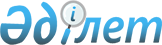 Об утверждении стандарта оказания государственной услуги "Оформление документов для инвалидов на социальное обслуживание в государственных и негосударственных медико-социальных учреждениях"
					
			Утративший силу
			
			
		
					Постановление акимата Костанайской области от 30 января 2008 года № 102. Зарегистрировано Департаментом юстиции Костанайской области 12 марта 2008 года № 3610. Утратило силу - Постановлением акимата Костанайской области от 10 июня 2011 года № 253

      Сноска. Утратило силу - Постановлением акимата Костанайской области от 10.06.2011 № 253.      В соответствии со статьей 9-1 Закона Республики Казахстан "Об административных процедурах", согласно постановлениям Правительства Республики Казахстан от 30 июня 2007 года № 558 "Об утверждении Типового стандарта оказания государственной услуги", и от 30 июня 2007 года № 561 "Об утверждении реестра государственных услуг , оказываемых физическим и юридическим лицам" акимат Костанайской области ПОСТАНОВЛЯЕТ:



      1. Утвердить прилагаемый Стандарт оказания государственной услуги "Оформление документов для инвалидов на социальное обслуживание в государственных и негосударственных медико-социальных учреждениях".



      2. Контроль за исполнением настоящего постановления возложить на заместителя акима области Бектурганова С.Ч.



      3. Настоящее постановление вводится в действие по истечении десяти календарных дней после дня его первого официального опубликования.       Исполняющий обязанности акима       СОГЛАСОВАНО 

Утвержден              

постановлением акимата 

от 30 января 2008 года 

№ 102                  Стандарт оказания государственной услуги 

"Оформление документов для инвалидов на социальное обслуживание 

в государственных и негосударственных медико-социальных учреждениях" 

1. Общие положения       1. Оформление документов на социальное обслуживание в государственных и негосударственных медико-социальных учреждениях осуществляется с целью направления одиноких престарелых, инвалидов, инвалидов из числа психоневрологических больных, детей-инвалидов, нуждающихся по состоянию здоровья в постоянном постороннем уходе и медицинской помощи, в дома-интернаты для престарелых и инвалидов, профилированных в соответствии с возрастом, состоянием здоровья инвалидов, и включающих создание условий жизнедеятельности, обеспечение ухода, медицинское обслуживание, реабилитацию, социально-трудовую адаптацию, организацию отдыха и досуга. 

      2. Форма оказываемой государственной услуги: не автоматизирована. 

      3. Государственная услуга оказывается на основании: 

      1) статьи 24 Закона Республики Казахстан "О социальной защите инвалидов в Республике Казахстан"; 

      2) пунктов 2 , 8, 9 "Типовых Правил социального обслуживания в детских психоневрологических медико-социальных учреждениях", утвержденных приказом исполняющего обязанности Министра труда и социальной защиты населения Республики Казахстан от 1 декабря 2005 года № 306-п "Об утверждении Типовых Правил социального обслуживания" (зарегистрированный в Реестре государственной регистрации нормативных правовых актов за № 3985); 

      3) пунктов 2 , 8, 11, 12 "Типовых Правил социального обслуживания в государственных медико-социальных учреждениях и негосударственных медико-социальных организациях для престарелых и инвалидов общего типа", утвержденных приказом исполняющего обязанности Министра труда и социальной защиты населения Республики Казахстан от 1 декабря 2005 года № 306-п "Об утверждении Типовых Правил социального обслуживания" (зарегистрированный в Реестре государственной регистрации нормативных правовых актов за № 3985); 

      4) пунктов 2 , 8, 9 "Типовых Правил социального обслуживания в психоневрологических медико-социальных учреждениях", утвержденных приказом исполняющего обязанности Министра труда и социальной защиты населения Республики Казахстан от 1 декабря 2005 года № 306-п "Об утверждении Типовых Правил социального обслуживания" (зарегистрированный в Реестре государственной регистрации нормативных правовых актов за № 3985). 

      4. Государственная услуга оказывается отделами занятости и социальных программ районов (города областного значения) (далее Отделы). Полное наименование Отделов, их адреса и веб-сайты указаны в приложении 1 к настоящему Стандарту. 

      5. Форма завершения (результат) оказываемой государственной услуги, получаемая заявителем: уведомление об оформлении документов на социальное обслуживание в государственных медико-социальных учреждениях (далее ГМСУ). 

      6. Государственная услуга предоставляется на социальное обслуживание следующим физическим лицам (далее заявители): 

      1) в государственные медико-социальные учреждения для престарелых и инвалидов общего типа: 

      престарелым и инвалидам первой и второй группы (супружеским парам), нуждающимся по состоянию здоровья в постоянном постороннем уходе и медицинском обслуживании, но не имеющим близких совершеннолетних трудоспособных родственников, обязанных по законодательству их содержать и заботиться о них, а также имеющим близких родственников, которые по объективным причинам не могут обеспечить им постоянную помощь и уход (в силу преклонного возраста, имеют инвалидность первой, второй группы, онкологические, психические заболевания, находятся в местах лишения свободы, или выехали на постоянное местожительство за пределы страны). 

      В исключительных случаях по решению Советов ветеранов, по делам инвалидов на проживание в ГМСУ могут быть приняты престарелые и инвалиды первой, второй группы, имеющие близких совершеннолетних трудоспособных родственников, совместное проживание с которыми по причине конфликтов невозможно. 

      Инвалиды, участники Великой Отечественной войны, а также лица, приравненные к ним, принимаются в ГМСУ в первоочередном порядке, независимо от наличия близких совершеннолетних трудоспособных родственников, обязанных по законодательству их содержать и заботиться о них; 

      2) в детские психоневрологические медико-социальные учреждения: 

      детям-инвалидам от 4 до 18 лет с психоневрологическими патологиями, нуждающихся по состоянию здоровья в постоянном постороннем уходе и медицинском обслуживании; 

      3) в психоневрологические медико-социальные учреждения: 

      инвалидов первой, второй группы старше восемнадцати лет с психоневрологическими патологиями, нуждающихся по состоянию здоровья в постоянном постороннем уходе и медицинском обслуживании. 

      7. Сроки ограничений по времени при оказании государственной услуги: 

      1) услуга оказывается в срок не более 30 календарных дней с момента регистрации, сданных заявителем документов, в случае отсутствия очередности в ГМСУ. Если имеется очередность в ГМСУ, заявление гражданина ставится на дополнительный контроль вплоть до окончательного его исполнения (выдачи направления); 

      2) максимально допустимое время ожидания в очереди при регистрации сдаваемых заявителем необходимых документов составляет не более 40 минут; 

      3) максимально допустимое время ожидания в очереди при получении документов, как результат оказания государственной услуги, не более 40 минут. 

      8. Услуга оказывается бесплатно. 

      9. Полная информация о порядке оказания государственной услуги располагается на веб-сайтах Отделов и на стендах, расположенных в помещениях Отделов. Адреса и веб-сайты Отделов указаны в приложении 1 к настоящему Стандарту. 

      10. Государственная услуга предоставляется ежедневно (кроме субботы и воскресенья), в соответствии с установленным графиком работы с 9.00 до 18.00 часов, с перерывом на обед с 13.00 до 14.00 часов. Прием осуществляется в порядке очереди, без предварительной записи и ускоренного обслуживания. Участники и инвалиды Великой Отечественной войны обслуживаются вне очереди. 

      11. Государственная услуга оказывается в зданиях Отделов по месту жительства заявителя. Предусмотрены условия для людей с ограниченными физическими возможностями, для ожидания и подготовки необходимых документов. Имеются информационные стенды, образцы для заполнения необходимых документов. 

2. Порядок оказания государственной услуги       12. Для получения государственной услуги заявителю необходимо представить следующие документы: 

      1) для приема в государственное медико-социальное учреждение для престарелых и инвалидов общего типа: 

      заявление; 

      удостоверение личности; 

      свидетельство о присвоении регистрационного номера налогоплательщика; 

      свидетельство о присвоении социального индивидуального кода; 

      медицинская карта и выписка из амбулаторной карты; 

      пенсионное удостоверение (для лиц пенсионного возраста); 

      для участников, инвалидов Великой Отечественной войны и лиц, приравненных к ним - удостоверение, установленного образца; 

      для инвалидов - выписка из индивидуальной программы реабилитации инвалида (копия), выписка из справки об инвалидности (копия); 

      2) для приема в детские психоневрологические медико-социальные учреждения: 

      заявление родителей (законных представителей) ребенка или ходатайство медицинской организации; 

      свидетельство о рождении (для детей-инвалидов до 16 лет); 

      удостоверение личности (для детей-инвалидов старше 16 лет); 

      свидетельство о присвоении регистрационного номера налогоплательщика; 

      свидетельство о присвоении социального индивидуального кода; 

      выписка из индивидуальной программы реабилитации инвалида (копия), выписка из справки об инвалидности (копия); 

      медицинская карта и выписка из амбулаторной карты; 

      заключение психолого-медико-педагогической консультации; 

      3) для приема в психоневрологические медико-социальные учреждения: 

      заявление родителей (законных представителей) или ходатайство медицинской организации; 

      удостоверение личности; 

      свидетельство о присвоении регистрационного номера налогоплательщика; 

      свидетельство о присвоении социального индивидуального кода; 

      медицинская карта и выписка из амбулаторной карты; 

      выписка из индивидуальной программы реабилитации инвалида (копия), выписка из справки об инвалидности (копия); 

      в случае признания инвалида недееспособным - решение суда о признании лица недееспособным. 

      13. Для получения государственной услуги необходимо заполнить заявление и медицинскую карту по формам, которые выдаются Отделами по месту жительства заявителей. 

      14. Заполненное заявителем заявление со всеми необходимыми документами сдается в Отдел по месту жительства. Адреса Отделов и их веб-сайты указаны в приложении 1 к настоящему Стандарту. 

      15. Подтверждением, что заявитель сдал все необходимые документы, является талон с указанием даты и времени регистрации, фамилией и инициалами лица, принявшего документы. 

      16. Доставка результата оказания услуги осуществляется посредством личного посещения заявителем Отдела по месту жительства либо посредством почтового сообщения. Адреса Отделов указаны в приложении 1 к настоящему Стандарту. 

      17. В предоставлении государственной услуги за счет средств бюджета может быть отказано в следующих случаях: 

      1) для приема в государственные медико-социальные учреждения для престарелых и инвалидов общего типа: 

      отсутствие у заявителя инвалидности 1, 2 группы; 

      если заявитель (кроме инвалидов 1, 2 группы) не достиг установленного законодательством пенсионного возраста; 

      наличие медицинских противопоказаний для социального обслуживания; 

      отсутствие заключения медицинского учреждения о нуждаемости в постоянном постороннем уходе и медицинском обслуживании; 

      наличие у заявителей на социальное обслуживание в ГМСУ для престарелых и инвалидов общего типа близких совершеннолетних трудоспособных родственников, обязанных по законодательству их содержать и заботиться о них (за исключением случаев, когда близкие родственники по объективным причинам не могут обеспечить им постоянную помощь и уход (в силу преклонного возраста, имеют инвалидность первой, второй группы, онкологические, психические заболевания, находятся в местах лишения свободы, или выехали на постоянное местожительство за пределы страны); 

      отсутствие одного из документов, требуемых для приема на социальное обслуживание, согласно подпункту 1) пункта 12 настоящего Стандарта; 

      2) для приема в детские психоневрологические медико-социальные учреждения: 

      отсутствие у ребенка инвалидности; 

      отсутствие у ребенка-инвалида психоневрологических патологий; 

      отсутствие заключения медицинского учреждения о нуждаемости в постоянном постороннем уходе и медицинском обслуживании; 

      наличие медицинских противопоказаний для социального обслуживания; 

      отсутствие одного из документов, требуемых для приема на социальное обслуживание, согласно подпункту 2) пункта 12 настоящего Стандарта; 

      3) для приема в психоневрологические медико-социальные учреждения: 

      отсутствие у заявителя инвалидности 1, 2 группы; 

      отсутствие у инвалида психоневрологических патологий; 

      отсутствие заключения медицинского учреждения о нуждаемости в постоянном постороннем уходе и медицинском обслуживании; 

      наличие медицинских противопоказаний для социального обслуживания; 

      отсутствие одного из документов, требуемых для приема на социальное обслуживание, согласно подпункту 3) пункта 12 настоящего Стандарта. 

3. Принципы работы       18. Деятельность Отделов основывается на принципах: 

      соблюдения конституционных прав и свобод человека; 

      2) законности при исполнении служебного долга; 

      3) вежливости; 

      4) предоставления исчерпывающей и полной информации; 

      5) защиты и конфиденциальности информации; 

      6) обеспечения сохранности документов, которые заявитель не получил в установленные сроки. 

4. Результаты работы       19. Результаты оказания государственной услуги заявителям измеряются показателями качества и доступности в соответствии с приложением 2 к настоящему Стандарту. 

      20. Целевые значения показателей качества и доступности государственных услуг, по которым оценивается работа государственного органа, учреждения или иных субъектов, оказывающих государственные услуги, ежегодно утверждаются специально созданными рабочими группами. 

5. Порядок обжалования       21. Разъяснение порядка обжалования действий (бездействий) Отделов и их должностных лиц, а также содействие в подготовке жалобы можно получить в вышестоящих государственных органах - акиматах районов (города областного значения). Адреса электронной почты акиматов районов (города областного значения) указаны в приложении 3 к настоящему Стандарту. 

      22. Жалобы подаются в устной или письменной форме по почте, или в электронном виде в акиматы районов (города областного значения). Адреса электронной почты акиматов районов (города областного значения) указаны в приложении 3 к настоящему Стандарту. 

      23. Обращения, поданные в порядке, установленном законодательством Республики Казахстан , подлежат обязательному приему, регистрации, учету и рассмотрению. 

      Принятие жалобы подтверждается выдачей заявителю талона с указанием даты и времени, фамилии и инициалов лица, принявшего жалобу, а также номера телефона, по которому можно узнать о ходе ее рассмотрения. 

6. Контактная информация       24. Контактные данные Отделов и их вышестоящих органов: 

      1) веб-сайт, адрес электронной почты, юридический адрес, телефон, графики приема граждан начальниками Отделов и их заместителями указаны в приложении 1 к настоящему Стандарту; 

      2) веб-сайт, адрес электронной почты, место нахождения, телефоны акиматов районов (города областного значения) указаны в приложении 3 к настоящему Стандарту. Информация о графиках работы и приема акимов районов (города областного значения) и их заместителей размещается на информационных стендах, на государственном и русском языках, в помещениях зданий по адресам, указанным в приложении 3 к настоящему Стандарту. 

      25. По вопросам предоставления государственной услуги заявитель может получить дополнительную информацию в государственном учреждении "Департамент координации занятости и социальных программ Костанайской области" (далее - Департамент). 

      Адрес Департамента: 110000, Республика Казахстан, Костанайская область, город Костанай, улица Касымканова, 34, адрес электронной почты social@kostanay.kz, oblsots@mail.ru, веб-сайт акима Костанайской области www.kostanay.kz электронные услуги - www.e.kostanay.kz, контактный телефон: 8 (7142) 500616. 

     Приложение 1                          

к Стандарту оказания государственной  

услуги "Оформление документов для     

инвалидов на социальное обслуживание  

в государственных и негосударственных 

медико-социальных учреждениях"        Контактные данные Отделов занятости

и социальных программ районов (города областного значения)

Приложение 2                          

к Стандарту оказания государственной  

услуги "Оформление документов для     

инвалидов на социальное обслуживание  

в государственных и негосударственных 

медико-социальных учреждениях"           Таблица. Значения показателей качества и доступности

Приложение 3                          

к Стандарту оказания государственной  

услуги "Оформление документов для     

инвалидов на социальное обслуживание  

в государственных и негосударственных 

медико-социальных учреждениях"        Контактные данные акиматов

районов (города областного значения)
					© 2012. РГП на ПХВ «Институт законодательства и правовой информации Республики Казахстан» Министерства юстиции Республики Казахстан
				№Наименование

ОтделовЮридический адрес, 

номера телефонов 

и графики приема 

граждан начальниками  Отделов и их 

заместителямиВеб-СайтЭлектрон-

ная почта1Государствен-

ное учреждение (далее ГУ) "Отдел занятости и социальных программ" акимата Алтынсаринского района 110101, Алтынсаринский район, село Убаганское улица Ленина, 4 номер телефона 8-(71445)-34-1-20, график приема граждан начальником: среда с 14.00 до 17.00 часов, график приема граждан заместителем начальника: понедельник с 9.00 до 12.00 часовhttp://

altynsar.

kostanay.

kz/rus/sobes_

ubaganskoe

@gcvp.kz2ГУ "Амангельдинский отдел занятости и социальных программ"110200, Амангельдинский район, село Амангельды, улица Б.Майлина,18 номер телефона 8-(71440)-21-5-92 график приема граждан начальником: четверг с 14.00 до 18.00 часов график приема граждан заместителем начальника: понедельник, вторник, пятница с 14.00 до 18.00 часовhttp://

amangeldy.

kostanay.

kz/Sobes_

amаngeldy

@gcvp.kz3ГУ "Отдел занятости и социальных программ" 

Аулиеколь-

ского района 110400, Аулиекольский 

район, село  Аулиеколь, 

улица Октябрьская, 24 номер телефона 8-(71453)-21-0-76 график приема граждан начальником: среда с 9.00 до 12.00 часов график приема граждан заместителем начальника: понедельник с 9.00 до 12.00 часов http://

auliekol.

kostanai.

kz/aulsots

@mail.ru4ГУ "Отдел занятости и социальных программ" Джангель-

динского района 110660, Джангельдинский район, поселок Торгай, улица Амангельды, 38 номер телефона 8-(71439)-21-5-60 график приема граждан начальником: среда с 15.00 до 18.00 часов график приема граждан заместителем начальника: пятница с 15.00 до 18.00 часов http://

jangeldy.

kostanay.

kz/djansots

@mail.ru5ГУ "Отдел занятости и социальных программ" Денисовского района 110500, Денисовский район, село Денисовка, улица Калинина 6 номер телефона 8-(71434)-9-13-44 график приема граждан начальником: пятница с 9.00 до 13.00 часов http://

denisovka.

kostanay.

kz/densots

@mail.ru6ГУ "Отдел занятости и социальных программ" Житикарин-

ского района 100701, Житикаринский район, город Житикара, улица Асанбаева, 51, номер телефона 8-(71435)-2-33-70, график приема граждан начальником: вторник с 9.00 до 13.00 часов график приема граждан заместителем начальника: среда с 9.00 до 13.00 часовhttp://

zhitikara.

kostanai.

kz/jitsots

@mail.ru7ГУ "Камыстинский районный отдел занятости и социальных программ"110800, Камыстинский район, поселок Камысты, улица Ленина, 22 номер телефона 8-(71437)-21-8-49 график приема граждан начальником: понедельник и четверг с 14.00 до 18.00 часов график приема граждан заместителем начальника: 

вторник и пятница с 14.00 до 18.00 часов  http://

www.

kamysti.

kostanai.

kz/kamsots

@mail.ru8ГУ "Отдел занятости и социальных  программ" Карабалык-

ского района 110900, Карабалыкский район, поселок Карабалык, улица Космонавтов, 16 номер телефона 8 (71441)-3-29-48 график приема граждан начальником: четверг с 9.00 до 12.00 часов, пятница с 15.00 до 18.00 часов график приема граждан заместителем начальника: среда с 9.00 до 13.00 часовhttp://

www.

karabalyk.

kostanai.

kz/karasots

@mail.ru9ГУ "Отдел занятости и социальных программ" Карасуского района 111000, Карасуский район, село Карасу,

улица А.Исакова, 68 номер телефона 8-(71452)-21-0-59 график приема граждан начальником  

вторник и четверг с 10.00 до 12.00 часов и с 14.00 до 16.00 часов  http://

karasu.

kostanai.

kz/karusots

@mail.ru10ГУ "Отдел занятости и социальных программ" Костанай-

ского района 111100, Костанайский район, поселок Затобольск, улица Казахская, 5 номер телефона 8-(71455)-2-12-95 график приема граждан начальником: среда с 14.00 до 17.30 часов график приема граждан заместителем начальника: пятница с 14.00 до 17.30 часовhttp://

www.

kostregion.

kz/Sobes_

zatobolsk

@gcvp.kz11ГУ "Отдел занятости и социальных  программ" Мендыкарин-

ского района 111300, Мендыкаринский район, село Боровское, улица Летунова, 7 номер телефона 8-(71443)-2-23-02, график приема граждан начальником: вторник и четверг с 9.00 до 12.00 часовhttp://

mendikara.

kostanay.

kz/Sobes_

borovskoi

@gcvp.kz12ГУ "Отдел занятости и социальных  программ" акимата Наурзумского района 111400, Наурзумский район, село Караменды улица Абая, 14 номер телефона 8-(71454)-2-17-87 график приема граждан начальником: вторник с 10.00 до 12.00 часов и с 15.00 до 17.00 часов  http://

naurzum.

kostanay.

kz/sobes_

karamendy

@gcvp.kz13ГУ "Отдел занятости и социальных программ" Сарыкольского района 111600, Сарыкольский район, поселок Сарыколь, улица Ленина, 104 номер телефона 8-(71451)-21-9-48 график приема граждан начальником: вторник и пятница с 10.00 до 13.00 часов и с 14.00 до 16.00 часов график приема граждан заместителем начальника: понедельник и четверг с 10.00 до 13.00 часов и с 14.00 до 16.00 часовhttp://

sarykol.

kostanay.

kz/sarsots

@yandex.ru14ГУ "Отдел занятости и социальных  программ" Тарановского района 111700, Тарановский район, село Тарановское,  улица Калинина, 72 номер телефона 8-(71436)-3-67-08 график приема граждан начальником: среда с 9.00 до 13.00 часов график приема граждан заместителем начальника:  понедельник с 9.00 до 13.00 часов http://

taran.kz/zagita

@mail.ru15ГУ "Отдел занятости и социальных  программ" Узункольского района111800, Узункольский район, село Узунколь, улица Аблайхана, 53 номер телефона 8-(71444)-2-16-33 график приема 

граждан начальником: вторник с 9.00 до 12.00 часов и четверг с 14.00 до 18.00 часов график приема граждан заместителем начальника: понедельник с 9.00 до 13.00 часов и пятница с 14.00 до 18.00 часов http://

uzunkol.

kostanay.

kz/sobes_

uzunkol

@gcvp.kz16ГУ "Федоровский районный отдел занятости и социальных 

программ"111900, Федоровский район, село Федоровка,   улица  Красноармейская, 53, номер телефона 8-(71442)-21-9-96, график приема граждан начальником: понедельник, вторник, среда с 9.00 до 18.00 часов http://

fedorovka.

kostanay.

kz/fedsots

@mail.ru17ГУ "Аркалыкский го родской отдел занятости и  социальных программ"110300, город Аркалык, проспект  Абая, 62 номер телефона 8-(71430)-7-09-12 график приема граждан начальником: среда, четверг с 16.00 до 17.00 часов график приема граждан заместителем начальника: вторник, пятница с 16.00 до 17.00 часов  http://

www.

arkalyk.

kz/sobes_

arkalyk

@gcvp.kz18ГУ "Отдел занятости и социальных программ" акимата  города Костаная 110000, город Костанай, улица  Касымканова, 36 номер телефона 8-(7142)-50-08-26 график приема граждан начальником: вторник, среда, четверг с 9.00 до 13.00 часов, график приема граждан заместителем начальника: вторник, среда, четверг с 9.00 до 13.00 часовhttp://

www.

kostanay.

info/gorsob

@mail.ru19ГУ "Отдел занятости и социальных программ"  города Лисаковска 111200, город Лисаковск, 4 микрорайон, дом 37 А номер телефона 8-(71433)-3-21-71 график приема граждан начальником: четверг с 9.00 до 13.00 часов график приема граждан заместителем начальника: вторник с 9.00 до 13.00 часовhttp://

www.

lsk.kz/lissoc

@mail.ru20ГУ "Рудненский городской отдел занятости исоциальных  программ"111500, город  Рудный, улица Пионерская, 21 номер телефона 8-(71431)-4-40-75 график приема граждан начальником: среда с 10.00 до 13.00 часов график приема граждан заместителем начальника: понедельник, вторник, среда с 9.00 до 13.00 часов http://

www.

rudny.kz/rudsots

@mail.ruПоказатели качества и доступностиНормативное

значение

показателяЦелевое значение показателя в последующем годуТекущее значение показателя в отчетном году12341. Своевременность1. Своевременность1. Своевременность1. Своевременность1.1. % (доля) случаев предоставления услуги в установленный срок с момента сдачи документов9095901.2. % (доля) потребителей, ожидавших получения услуги в очереди не более 40 минут8085812. Качество2. Качество2. Качество2. Качество2.1. % (доля) потребителей, удовлетворенных качеством процесса предоставления услуги8990892.2. % (доля) случаев правильно оформленных документов должностным лицом8590853. Доступность3. Доступность3. Доступность3. Доступность3.1. % (доля) потребителей, удовлетворенных качеством и информацией о порядке предоставления услуги8085803.2. % (доля) случаев правильно заполненных потребителем документов и сданных с первого раза7075703.3. % (доля) услуг, информация о которых доступна через Интернет4045304. Процесс обжалования4. Процесс обжалования4. Процесс обжалования4. Процесс обжалования4.1. % (доля) обоснованных жалоб в общем количестве обслуженных потребителей по данному виду услуг0,50,20,14.2. % (доля) обоснованных жалоб, рассмотренных и удовлетворенных в установленный срок8995894.3. % (доля) потребителей, удовлетворенных существующим порядком обжалования9095854.4. % (доля) потребителей, удовлетворенных сроками обжалования8890895. Вежливость5. Вежливость5. Вежливость5. Вежливость5.1. % (доля) потребителей, удовлетворенных вежливостью персонала899088№Наимено-

вание акиматов  районов (города област-

ного значения)Место нахождения и

номера телефоновВеб-СайтЭлект-

ронная

почта1Акимат Алтынса-

ринского района110101, Алтынсаринский район, село Убаганское улица Ленина, 4 номер  телефона 8-(71445)-34-1-78http://

altynsar.

kostanay.

kz/rus/altynsar

@kostanay.

kz2Акимат Аманге-

льдинского района 110200, Амангельдинский район, село Амангельды, улица Б.Майлина,19 номер телефона 8-(71440)-21-4-00 http://

amangeldy.

kostanay.

kz/amangeldy

@kostanay.

kz3Акимат Аулие-

кольс-

кого района110400, Аулиекольский район, село Аулиеколь, улица 1 Мая дом 44 номер телефона 8-(71453)-21-0-33http://

auliekol.

kostanai.

kz/auliekol

@kostanay.

kz4Акимат   Джанге-

льдин-

ского  района110660, Джангельдинский район, поселок  Торгай, улица Алтынсарина, 4 номер телефона 8-(71439)-21-1-07 http://

jangeldy.

kostanay.

kz/jangeldy

@kostanay.

kz5Акимат Денисов-

ского района110500, Денисовский район, село Денисовка, улица Калинина, 5 номер телефона 8-(71434)-9-15-01 http://

denisovka.

kostanay.

kz/denisovka

@kostanay.

kz6Акимат Житикаринского района100701, Житикаринский район, город Житикара, 6 микрорайон дом 65 номер телефона 8-(71435)-2-00-02http://

zhitikara.

kostanai.

kz/zhitikara

@kostanay.

kz7Акимат Камыс-

тинского района110800, Камыстинский район, поселок Камысты, улица Ержанова дом 61 номер телефона 8-(71437)-21-7-44http://

www.

kamysti.

kostanai.

kz/kamysty

@kostanay.

kz8Акимат Караба-

лыкского района110900, Карабалыкский район, поселок  Карабалык, улица Космонавтов, 31 номер телефона 8(71441)-3-35-70http://

www.

karabalyk.

kostanai.

kz/karabalyk

@kostanay.

kz9Акимат Карасу-

ского района111000, Карасуский район, село Карасу, улица А.Исакова, 73 номер телефона 8-(71452)-21-2-80 http://

karasu.

kostanai.

kz/karasu

@kostanay.

kz10Акимат Костана-

йского района111100, Костанайский район, поселок Затобольск, улица Калинина, 65 номер телефона 8-(71455)-2-12-05http://

www.

kostre-

gion.kz/kost_

region

@kostanay.

kz11Акимат Мендыка-

ринского  района111300, Мендыкаринский район, село Боровское, улица Королева, 5 номер телефона 8-(71443)-2-16-06http://

mendikara.

kostanay.

kz/mendikara

@kostanay.

kz12Акимат  Наурзум-

ского района111400, Наурзумский район, село Караменды улица Жанибека, 1 номер телефона 8-(71454)-2-14-85http://

naurzum.

kostanay.

kz/naurzum

@kostanay.

kz13Акимат Сарыко-

льского района111600, Сарыкольский район, поселок Сарыколь, улица Ленина, 72 номер телефона 8-(71451)-21-7-90 http://

sarykol.

kostanay.

kz/sarykol

@kostanay.

kz14Акимат Таранов-

ского района111700, Тарановский район, село арановское, улица Калинина, 60 номер телефона  8-(71436)-3-71-45 http://

taran.kz/taranovka

@kostanay.

kz15Акимат Узунко-

льского района111800, Узункольский район, село зунколь, улица Мусрепова, 14 номер телефона 8-(71444)-2-13-90http://

uzunkol.

kostanay.

kz/uzunkol

@kostanay.

kz16Акимат Федоров-

ского района111900, Федоровский район, село Федоровка, улица Калинина, 53, номер телефона 8-(71442)-2-13-04  http://

fedorovka.

kostanay.

kz/fedorovka

@kostanay.

kz17Акимат города Аркалыка110300, город Аркалык, проспект Абая, 29 номер телефона -(71430)-7-12-00http://

www.

arkalyk.

kz/arkalyk

@kostanay.

kz18Акимат города Костаная110000, город Костанай,  улица Пушкина 98, номер телефона 8-(7142)-57-57-65http://

www.

kostanay.

info/gorakimat

@kostanay.

kz 19Акимат  города  Лисаков-

ска111200, город Лисаковск, улица Мира,32 номер телефона 8-(71433)-3-45-76http://

www.lsk.

kz/lisakovsk

@kostanay.

kz20Акимат города Рудного111500,город Рудный, улица Ленина 93,номер телефона 8-(71431)- 4-53-31http://

www.rudny.

kz/rudny

@kostanay.

kz